Valstybinė energetikos reguliavimo taryba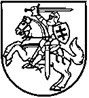 NUTARIMASDĖL UAB „RASEINIŲ ŠILUMOS TINKLAI“ šilumos kainų dedamųjų vienašališko nustatymo2021 m. gruodžio 23 d. Nr. O3E-1734VilniusVadovaudamasi Lietuvos Respublikos šilumos ūkio įstatymo (toliau – Įstatymas) 32 straipsnio 8 ir 9 dalimis, Šilumos kainų nustatymo metodika, patvirtinta Valstybinės energetikos reguliavimo tarybos (toliau – Taryba) 2009 m. liepos 8 d. nutarimu Nr. O3-96 „Dėl Šilumos kainų nustatymo metodikos“, išnagrinėjusi UAB „Raseinių šilumos tinklai“ 2020 m. lapkričio 4 d. raštu Nr. (4.3)-63-211 ,,Dėl šilumos kainos dedamųjų perskaičiavimo“ pateiktą šilumos bazinės kainos dedamųjų projektą, 2021 m. birželio 3 d. el. laišku (reg. Nr. R1-8184), 2021 m. liepos 9 d. el. laišku (reg. Nr. R1-9765) ir 2021 m. gruodžio 9 d. el. laišku (reg. Nr. R1-16094) pateiktą papildomą informaciją, atsižvelgdama į Valstybinės energetikos reguliavimo tarybos (toliau – Taryba) Šilumos ir vandens departamento Šilumos kainų ir investicijų skyriaus 2021 m. gruodžio 16 d. pažymą Nr. O5E-1574 „Dėl UAB „Raseinių šilumos tinklai“ šilumos kainų dedamųjų perskaičiavimo ir karšto vandens kainų dedamųjų nustatymo“, Taryba n u t a r i a:1. Konstatuoti, kad Raseinių rajono savivaldybės taryba pažeidė Įstatymo 32 straipsnio 8 dalį, tai yra per 30 dienų nenustatė UAB „Raseinių šilumos tinklai“ šilumos kainų dedamųjų antriesiems šilumos bazinės kainos galiojimo metams.2. Vienašališkai nustatyti UAB „Raseinių šilumos tinklai“ šilumos kainų dedamąsias (be PVM):2.1. šilumos (produkto) gamybos vienanarę kainą:2.1.1. šilumos (produkto) gamybos vienanarės kainos, išreiškiamos formule 2,94 + THG,KD, dedamąsias:2.1.1.1. vienanarės kainos pastoviąją dedamąją – 2,94 ct/kWh, iš to skaičiaus šilumos (produkto) gamybos vienanarę kainą už rezervinės galios užtikrinimo paslaugą – 0,64 ct/kWh;2.1.1.2. vienanarės kainos kintamąją dedamąją – THG,KD;2.2. šilumos (produkto) gamybos (įsigijimo) šilumos kainos dedamąsias:2.2.1. vienanarės kainos, išreiškiamos formule 2,94 + TH,KD, dedamąsias:2.2.1.1. vienanarės kainos pastoviąją dedamąją – 2,94 ct/kWh;2.2.1.2. vienanarės kainos kintamąją dedamąją – TH,KD;2.2.2. dvinarės kainos dedamąsias:2.2.2.1. dvinarės kainos pastoviąją dalį (mėnesio užmokestį) – 21,43 Eur/mėn./kW;2.2.2.2. dvinarės kainos pastoviąją dalį (mėnesio užmokestį) – 36,84 Eur/ mėn.;2.2.2.3. kintamąją dedamąją – TH,KD,dv;2.3. šilumos perdavimo kainas:2.3.1. vienanarės, išreiškiamos formule 1,12 + THT,KD , dedamąsias:2.3.1.1. vienanarės kainos pastoviąją dedamąją – 1,12 ct/kWh;2.3.1.2. vienanarės kainos kintamąją dedamąją – THT,KD;2.3.2. dvinarės kainos dedamąsias:2.3.2.1. dvinarės kainos pastoviąją dalį (mėnesio užmokestį) – 8,16 Eur/mėn./kW;2.3.2.2. dvinarės kainos pastoviąją dalį (mėnesio užmokestį) – 11,45 Eur/ mėn.;2.3.2.3. kintamąją dalį – THT,KD,dv;2.4. mažmeninio aptarnavimo vartotojams kainą pasirinktinai: jei vartotojas pasirinko mokėti už kiekvieną realizuotiną šilumos kilovatvalandę – 0,13 ct/kWh, jei vartotojas pasirinko mokėti kaip pastovų (mėnesio) užmokestį – mažmeninio aptarnavimo bazinis pastovus (mėnesio) užmokestis 0,98 Eur/mėn./kW arba mažmeninio aptarnavimo bazinis pastovus (mėnesio) užmokestis 1,37 Eur/mėn.3. Nustatyti dedamųjų THG,KD, TH,KD, TH,KD,dv, THT,KD, THT,KD,dv, TH formules:čia:pHG, b – medienos kilmės biokuro kaina (Eur/MWh);pHG, m – mazuto kaina (Eur/MWh);pHG, dyz – dyzelino kaina (Eur/MWh);pHG durp – durpių kaina (Eur/MWh);pHG med − malkinės medienos kaina (Eur/MWh);pHG gr − medžio granulių kaina (Eur/MWh).4. Paskirstyti 12 mėnesių laikotarpiui 2019 m. sausio 1 d. – 2020 m. rugsėjo 30 d. laikotarpiu susidariusias 14,464 tūkst. Eur nepadengtas sąnaudas dėl šilumos vieneto kainoje įskaitytų ir faktiškai patirtų sąnaudų kurui ir šilumai įsigyti neatitikties, 2018 m. sausio 1 d. – 2018 m. gruodžio 31 d. laikotarpiu susidariusias 0,471 tūkst. Eur nepadengtas sąnaudas bei 2018 m. sausio 1 d. – 2018 m. gruodžio 31 d. laikotarpiu susidariusias nepadengtas 1,366 tūkst. Eur sąnaudas, iš viso 16,301 tūkst. Eur nepadengtų sąnaudų, šilumos kainą didinant 0,04 ct/kWh.Šis nutarimas gali būti skundžiamas Lietuvos Respublikos administracinių bylų teisenos įstatymo nustatyta tvarka ir sąlygomis.Tarybos pirmininkas									    Renatas PociusEil. Nr.DedamojiFormulė1.Šilumos (produkto) gamybos vienanarės kainos dedamoji ir šilumos (produkto) gamybos (įsigijimo) vienanarės kainos ir dvinarės kainos kintamoji dedamojiTHG,KD = TH,KD = TH,KD,dv = 0,18 + ((79 × pHG, m) +(50 526 × pHG, b) + (37 × pHG med) + (3 256 × pHG, gr) + (105 × pHG, dyz) + (2 473 × pHG, durp)) × 100 / 50 104 9542.Šilumos perdavimo vienanarės kainos ir dvinarės kainos kintamoji dedamojiTHT,KD = THT,KD,dv = 0,11 + (9 204 389 × TH ) / 40 900 5653.Šilumos (produkto) gamybos (įsigijimo) kainaTH = 2,94 + TH,KD